SHANMUGA INDUSTRIES ARTS AND SCIENCE COLLEGE,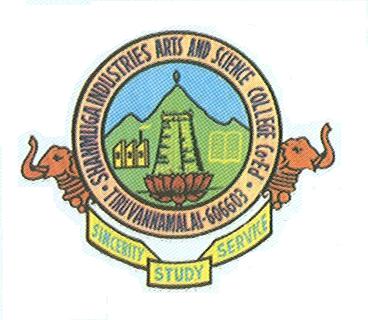 Certified under Section 2(f) and 12B of the UGC Act 1956Permanent Affiliated to Thiruvalluvar University, Vellore and Approved by the Govt of Tamilnadu,Manalurpet Road, Tiruvannamalai – 606 603. Ph. No: 04175-236654, 235295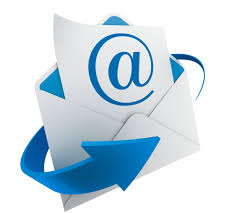 : nssshanmugacollege@gmail.com,		: www.facebook.com/nss siasc tvm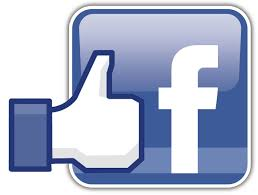 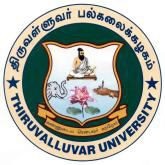 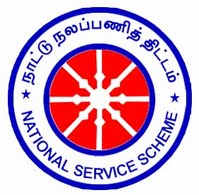 NATIONAL SERVICE SCHEME (NSS)PERFORMA TO JOIN NSS1. Name (IN BLOCK) ……………………………………….............2. Date of Birth……………………………………………………… 3. Department in which studying…………………………………… 4. Roll Number………………………………………....................... 5. Sex: Male / Female		6. Category: - ST/ SC/ MBC / BCM / BC / OC 7. Residential Address: ………………………………………………………………………...………………………………………………………………………………………………….…………………………………………………….………   Cell No:………...……………….8. Any previous experience in NSS………..………………………………………….……….. 9. Father / Guardian’s Name with Occupation…………………………………………….…… 10. Blood Group of the student …………………… 11. Year of Joining NSS: ………………12. Interest / Reason to join NSS……………………………………………………………………………………………………………………………………………………………………………………………………………………………………………………………………Signature of the Parent / Guardian				        Signature of the Volunteer Recommendation of the HOD 				Signature of the Programme Officer 				Code of conduct for NSS studentsAll volunteers shall work under the guidance of Programme Officer. They shall make themselves worthy of the confidence and cooperation of the Group / community leadership. They shall scrupulously avoid entering into any controversial issue. They shall keep day-to-day record of their activities / experience in the enclosed pages of the diary and submit to the Group Leader / Programme Officer for periodic guidance.